Call to Order by the Secretary Pledge of Allegiance Roll Call (Quorum) a) President and Chair John Webb (2022- 2027) b) Vice Chair Marty Hardman (2022- 2023) c) Director Sue Hosterman (2019-2025)d) Director Kerri VanMeveren (2020-2026) e) Director Darvin Schildknecht (2021-2027) Adopt and Approve Friday, December 30, 2022 Tentative Agenda Personal Appearances / Public Comments6)    Unfinished Business       7)   New Business	a) ESO	b) Resident Policy	c) Fire Proof Safe	d) Meeting Schedule 2023      8) Adjourn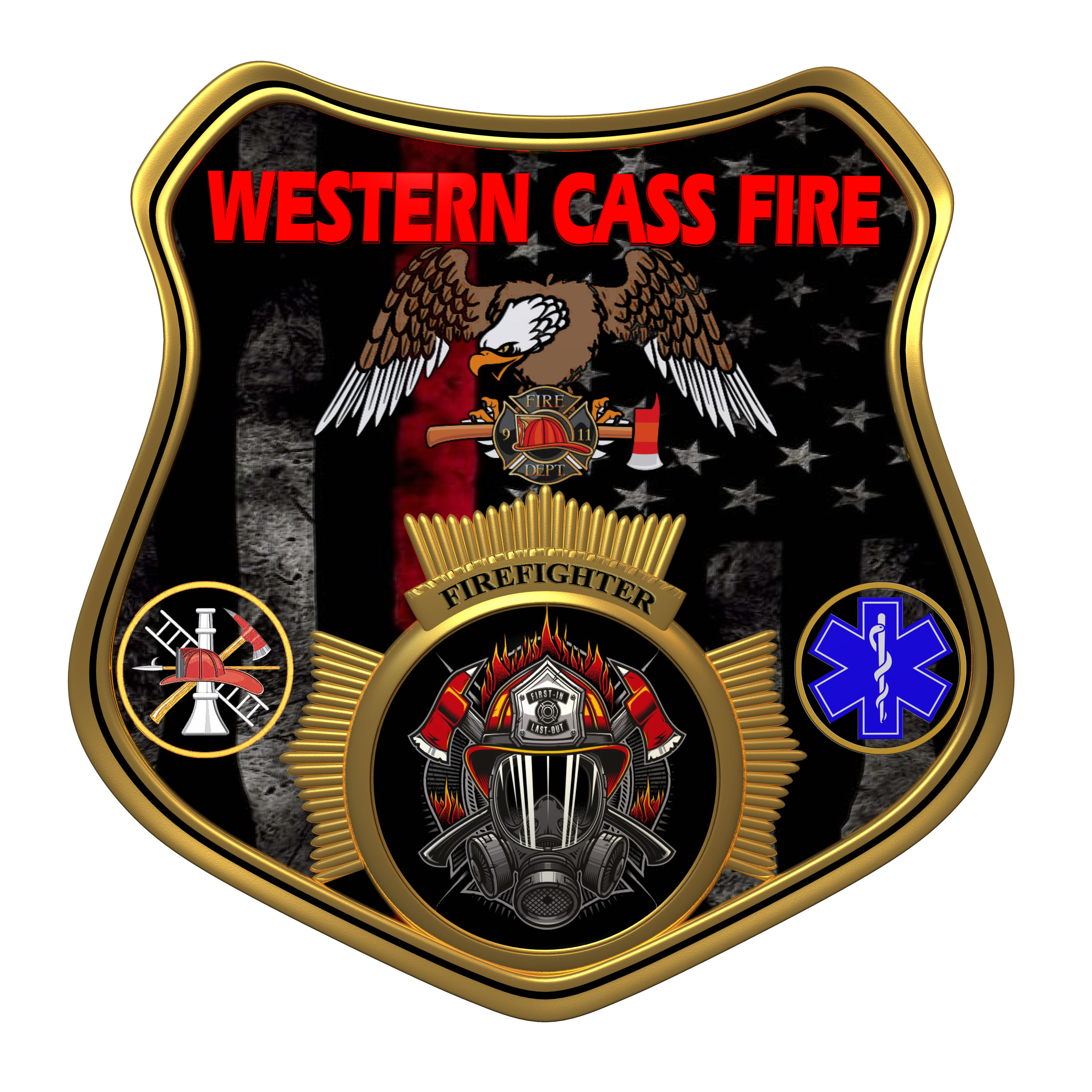 Tentative AgendaWestern Cass Fire Protection DistrictRegular SessionFriday, December 30, 2022, at 5:00 pmFire Headquarters5 S. Rogers Rd., Cleveland, MO 64734In Person OnlyDiscussion Protocols and Organization Rules for Meetings:  Questions from the public must be in writing with the following information: Name, Phone #, Physical Address, Email Address. Board Members will be limited to 3 minutes for discussion of agenda items, twice per item, and discussion of items will last no more than 10 minutes per item.